「地域未来塾」学習支援員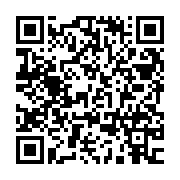 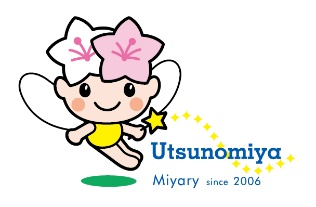 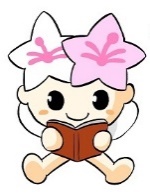 登　録　票※　以上のとおり，宇都宮市生涯学習情報提供システム（マナビス）に登録し，地域未来塾への派遣等の事業に活用させていただきます（情報は管理する場合にのみ閲覧し，一般公開はいたしません。）。本人情報Ⓐ（　　　　　　　　　　　　　　　　　　）本人情報Ⓐ本人情報Ⓑ現住所〒本人情報Ⓑ現住所本人情報Ⓒ電話番号　メールアドレス本人情報Ⓒ電話番号　メールアドレス本人情報Ⓓ生年月日本人情報Ⓔ性別□男性　□女性本人情報ⓐ大学・勤務歴など大学生は大学・学部・学科・学年元教員等は指導歴　などを記載本人情報ⓐ大学・勤務歴など大学生は大学・学部・学科・学年元教員等は指導歴　などを記載本人情報ⓐ大学・勤務歴など大学生は大学・学部・学科・学年元教員等は指導歴　などを記載ⓑ指導方法ⓑ指導方法以下から１つ選択して下さい。□講義形式が可能　□自習の質問対応が可能　□両方が可能ⓒ指導可能内容ⓒ指導可能内容中学校　□国語　□数学　□英語　□理科　□社会高校　　指導可能科目を記載（　＿＿＿＿＿＿＿＿＿＿＿＿＿　）ⓓ対象年齢ⓓ対象年齢□小学生（６～１１歳）☑中学生（１２～１４歳）□高校生（１５～１８歳）ⓔ料金区分ⓔ料金区分☑応相談ⓕ移動に使用可能な車の有無ⓕ移動に使用可能な車の有無□あり　□なしⓖ支援可能な時間帯ⓖ支援可能な時間帯□午前　□午後　□夜間Ⓕ支援可能地域Ⓕ支援可能地域下の支援可能地域一覧表にチェックを入れてください。支援可能地域一覧表支援可能地域を自治会連合会単位で選択して下さい。（複数選択可）地域（大区分）を選択した場合，選択した地域内の全ての自治会連合会（小区分）を選択したことになります。宇都宮市の地理に詳しくなく，自治会連合会での選択が難しいという方は，支援可能な地理的条件等を以下の（例）を参考にして記載してください。支援可能地域一覧表支援可能地域を自治会連合会単位で選択して下さい。（複数選択可）地域（大区分）を選択した場合，選択した地域内の全ての自治会連合会（小区分）を選択したことになります。宇都宮市の地理に詳しくなく，自治会連合会での選択が難しいという方は，支援可能な地理的条件等を以下の（例）を参考にして記載してください。支援可能地域一覧表支援可能地域を自治会連合会単位で選択して下さい。（複数選択可）地域（大区分）を選択した場合，選択した地域内の全ての自治会連合会（小区分）を選択したことになります。宇都宮市の地理に詳しくなく，自治会連合会での選択が難しいという方は，支援可能な地理的条件等を以下の（例）を参考にして記載してください。